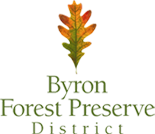 First Day of School Preschool Checklist:Most current copy of child’s Physical-Including shot records and health history signed by parent and doctor.Byron Forest Preserve Registration paperwork- completed with current contact information and payment authorization for upcoming school year.School Supplies – No labeling necessaryA REGULAR size backpack and take home folder both labeled with child’s first and last name. A complete change of clothes to keep in child’s backpack.If you would like to order a preschool t-shirt please see link that will be on our Dojo class story the first week of school.   ONLINE ORDERS ONLY. Your items will be handed out at school. 